Творческий проект во второй младшей группе «Солнышко» «Наши соседи -  домашние животные».1. Автор проекта Шубина Елена Александровна воспитатель МБДОУ Детский сад «Звёздочка» г. Горняк2. Участники проекта: дети  второй младшей группы «Солнышко», воспитатели, родители воспитанников. 3. Тип проекта: долгосрочный(10 февраля – 30 мая).4.Вид проекта: социально –нравственный, групповой, информационный.5. Образовательная область: экологическое воспитание.6.Цель проекта:  - формирование начальных форм экологической культуры младших дошкольников;                                                                             - прививать детям экологическую и моральную ответственность перед живым существом;                                                                             - обогащать знания детей  о домашних животных.7. Задачи проекта:- Расширить и углубить представления детей младшего возраста о домашних животных, их характерных особенностях:- систематизировать и обобщать представления об условиях среды животных;- учить детей ухаживать за домашними животными;- расширение кругозора, через ознакомление с окружающим миром, расширение словарного запаса детей по теме: «Домашние  животные»:- воспитывать любознательность, чувство сопереживания ко всему живому,                              Предполагаемый результат:-  дети должны знать названия домашних животных (взрослых и детей), что за домашними животными ухаживает человек (кормит, поит, лечит, моет, охраняет, пасет): названия жилище домашних животных, чем питаются домашние животные, какую пользу приносят людям.- дети научатся ухаживать за домашними животными;- дети должны уметь использовать в речи названия домашних животных, частей их тела, действий, отгадывать загадки, сравнивать:-  привитие детям любви и бережного отношения к животным.Актуальность проблемы:  С самого раннего возраста необходимо приучать детей общению и ухаживанию за домашними животными вместе с родителями.  Общение с животным, если оно  происходит без присмотра взрослых, может принести не только пользу, но и вред ребенку. Отношение ребенка к животному, его целенаправленное действие могут оказаться неправильными в силу целого ряда причин. Прежде всего, ребенок не знает, что можно делать, а что нельзя, что для животного вредно, а что полезно. При тесном контакте с животным, он обязательно захочет удовлетворить свою любознательность. Без контроля и руководства взрослых такое общение  может оказаться вредным и даже опасным как для животного, так и для ребенка. Домашние животные в семье – это мощный воспитательный фактор. Ребенок учиться заботиться, ухаживать за ними, у него развивается нравственно волевые и трудовые  качества.Содержание работы над проектом по этапам.Первый этап – подготовительный: постановка целей и задач, предварительная  работа с детьми и родителями.  Выбор оборудования и материалов: изготовление макета скотный двор; приобретение  домашних животных для макета. Работа с познавательной и художественной литературой (подбор иллюстраций, книг, сказок, рассказов, загадок, стихотворений по темам); оформление книжного уголка; оформление экологического уголка;  оформление альбома «Домашние животные» (фотографии детей вместе с животными); разучивание с детьми стихотворений  о животных. Подбор дидактических и подвижных, пальчиковых игр; наблюдения за домашними животными; вопросов для бесед; конспекты занятий, памятки для родителей, развлечения. Приобрести диски с записями голосами животных и птиц.                                Второй этап – основной. Работа с детьми:Занятия познавательного  цикла «Домашние животные».Рассматривание альбома «Домашние животные и их детеныши», картины; «Кошка с котятами», «Собака со щенком», «Лошадь с жеребенком», «Коза с козлятами», «Корова с теленком».Беседы.Наблюдения на прогулках, дома совместно с родителями  за домашними животными.Чтение и заучивания стихов, потешек, рассказов, сказок,  песенки про кошку: «Пошел котик на Торжок». «Как у нашего кота». «Киска, киска, киска, брысь!». «Собака, кот, кошка, и курочка», «Тили – бом! Тили – бом!». С. Маршак «Усатый – полосатый». В. Берестов «Котенок»,.В. Стоянов «Кошка»,  Е.Чарушина «На нашем дворе».  Собака: В. Сутеев «Кто сказал мяу», А. Барто «Пес», Е. Чарушин «Собака», Л, Толстой «Слушай меня, мой пес».Корова: В, Берестов «Коровушка», Е. Чарушин «Корова» .И.Новиков «Теленочек», К.Ушинский «Коровка».  Потешки  «Раным-рано поутру», «Уж как я ль мою коровушку люблю», чешская народная потешна «Дай молока,  буренушка».Лошадь: К.Ушинский «Лошадка», А,Барто «Лошадка», С.Черный «Жеребенок», Т.Собакин «На коне», В.Мирович  из цикла «Наши друзья» (для самых маленьких), «Жеребенок», В.Стоянов «Конь». Русская  народная потешка «Цок – цок – цок. Я лошадка серый бок», шведская народная потешка «Едем, едем на лошадке».Коза: К.Ушинский Две козы», «Козел», «Два козлика». Литовская народная потешка «Я козочка», В.Жуковский «Котик и козлик», А.Барто «Козленок», русская народная сказка «Коза и семеро козлят».    Рисование: «Котенок», пальчиковая живопись «Следы котенка», «Зеленый луг для наших любимых животных».     Лепка: «Чашки для парного молока, чтоб покормить детенышей»     Аппликация: декоративная аппликация «Лошадка».    Подвижные игры: "Воробушки и кот", «Лохматый пес», «Собачка и воробьи», «Ворона и собачка», «Цыплята и собачка», «Котята и Барбос», «Вот собачка Жучка», «Кто как кричит».        Дидактические игры: «Кто как помогает человеку». «Узнай, чей голос». «Узнай, чей  детеныш», «Где, чей домик?», «Животное домашнее или дикое?» «Угадай, кто спрятался?», «Угадай, что изменилось?»     Игровые упражнение : «Составь животное», «Дорисуй животное», «Выбери животное», «Нарисуй животное по точкам» и т. д.     Праздники, развлечения: летнее оздоровительное развлечение «День животных»,  кукольный театр «Коза - дереза», физкультурное развлечение  «Козлятушки – ребятушки».     Работа с родителями:                                                                         Консультации:  «Знакомим ребенка с домашними животными», «Общение детей с домашними животными». Папка передвижка: « Правила поведения при общении с домашними животными», «Домашние животные», «Почему детям необходим контакт с животными».Список рекомендуемой литературы для детского чтения.Сделать «Двор для домашних животных».Выучить стихотворения про домашних животных, памятки с содержанием  игр.Третий этап – заключительный:Оформить фотовыставку по материалам.Развлечение для детей «День животных».Список литературы.М.А.Васильева, В.В.Гербова, Т.С. Комарова «Программа воспитания и обучения в детском саду». С.Н.Теплюк «Занятия на прогулке с малышами».М.В.Лучич «Детям о природе». Л.Н.Павлова «Раннее детство: развитие речи и мышления». Т.Н,Зенин «Ознакомление детей раннего возраста с природой». Г.Я.Затуллина «Конспекты занятий по развитию речи».Е. Е.Полозова «Продуктивная деятельность с детьми младшего возраста».И.П.Дайлидене «Поиграем малыш». Министерство образования и науки Р.Т. И.Н.П.О Челны «Триста шестьдесят пять игр  для дошколят». А.В.Печерога «Развивающие игры  для дошкольников». Т.Бардышева «Забодаю, забодаю» разговорчивые пальчики                                         МБДОУ Детский сад «Звёздочка» г.ГорнякТворческий проект во второй младшей группе «Солнышко»          «НАШИ СОСЕДИ –   ДОМАШНИЕ ЖИВОТНЫЕ»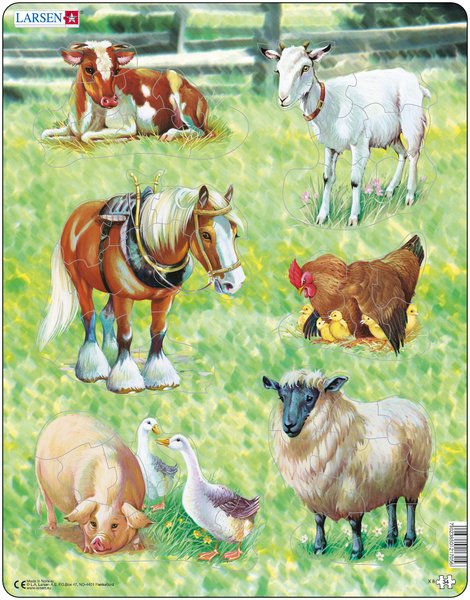                                                                                          Выполнила: воспитатель Шубина Е.А.                                                                                                      2014г.Раздел программыС детьми.С родителямисрокэкологияЗанятие «Кошка с котятами»                                       Занятие «Собака со щенятами»                       «Знакомство с лошадью и жеребенком».                   «Знакомство с коровой и теленком».                 «Знакомство с козой  и козленком».                              Занятие «Корова, лошадь, коза».                           Выучить стихотворения  про домашних животныхСписок рекомендуемой литературы для детского чтения про домашних  животных.10 февраля по 30 маяПознаниеЗанятие на тему: «Животные и их детеныши».                      Занятие на тему:   «В сказочной поляне»                           Комплексное занятие по развитию речи  и лепке «Домашние животные»Консультация для родителей: «Общение детей с домашними животными»         Папка  передвижка: «Домашние животные», «Почему необходим детям контакт с животными» 10февраляпо 30 маяХудожес-твенное творчествоИнтегрированное занятие по рисованию «Котенок»              Декоративная аппликация «Лошадка»Консультация для родителей «Знакомим  ребенка с домашними  животными»С 10 февраляпо 30 маяРазвитие движенийСюжетное занятие «Маша и котята».Социализа-цияТеатр.РазвлеченияПодвижные игры: «Лохматый пес», «Собачка и воробьи». «Ворона и  собачка», «Цыплята и собачка». «Котята и Барбос», «Вот собачка Жучка», «Кто как кричит». «Кошка и мышки», «Коза рогатая». «Непослушный козел», «Козлята и волк». «Мой козлик». «Гоп, гоп, мой конь», «Лошадки», «Кучер и лошади»,  «Бодливая корова»  Пальчиковые игры: «Лошадки». «Коза», «Пастушок», «Серенький козел», «Два котенка», «Собака», «Котята», «Кому что?                     Дидактические игры:   "Кто где живет?", "Где, чей домик?", "Животное домашнее или дикое?" "Угадай, кто спрятался?" "Угадай, что изменилось?"      Игровые упражнения: "Составь животное", "Дорисуй животное" "Выбери животное", "Нарисуй животное по точкам" и т. д.    Кукольный театр «Коза - дереза».  Слушание аудио записи с голосами домашних животных .                           Летнее оздоровительное развлечение «День животных».Сделать «Деревенский двор»Памятка с содержанием подвижных игр. Приобрести диски с записями голосами животных и птиц.Фотосъемки детей с домашними животными.С 10 февраля по 30 мая